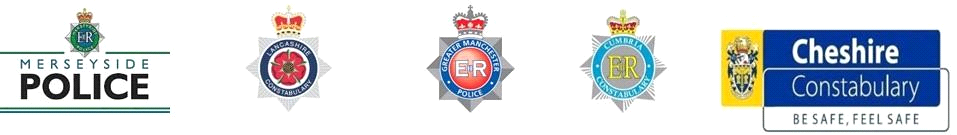 Agenda Northwest Regional Police Pension Board Thursday 1 June 2023via Microsoft Teams1300 – 1600Welcome & ApologiesMinutes & ActionsACTION – Tony W – will ask LPP to nominate a representative for future meetings		Jo Darbyshire said she will attend – TW will contact her again.Jo Darbyshire has been invited but is unable to attendACTION – Tara to invite SAB representative to attend future NWPPB meeting.Julia Mulligan has been invitedACTION – Ian Cosh to contact Steve Freeman regarding PCC representation and chief Superintendent Richard Robertshaw regarding Superintendents’ Association.Steve Freeman is trying to find a volunteer to replace him, once he has one he will let us know.Richard Robertshaw will continue as the rep for Superintendents association.ACTION – in relation to the costs associated with ill health retirements and the remedy work Diane Lister to contact Nick Barker (NPCC) to see if it is worth collating the costs regionally in order to inform the costs of this and to use it to seek potential funding from the Home Office for this.ACTION – Paul M to explain how will XPS manage risk of data breach with the launch of the new self-services? -XPS to send out a brief on their security – steps that are taken / training, in the event of a data breach. Paul to bring back information to the next meeting.Current Police Pension Issues – Clair Alcock / representative – NPCC Pension AdvisorIssues from member representativesPension Administrator UpdateForce Quarterly UpdatesThematic Review – data completenessAnnual ReportElect Deputy ChairReview risk management AOBDate of next meeting:6 September 2023APOLOGIES:TONY WILKINSON (LANCS, SME)